от 07.10.2021  № 1003О внесении изменений в постановление администрации Волгограда от 14 февраля 2020 г. № 139 «Об утверждении Порядка подготовки администрацией Волгограда проектов решений Волгоградской городской Думы»Руководствуясь статьями 7, 39 Устава города-героя Волгограда, администрация ВолгоградаПОСТАНОВЛЯЕТ:1. Внести в Порядок подготовки администрацией Волгограда проектов решений Волгоградской городской Думы, утвержденный постановлением администрации Волгограда от 14 февраля 2020 г. № 139 «Об утверждении Порядка подготовки администрацией Волгограда проектов решений Волгоградской городской Думы», следующие изменения:1.1. Дополнить пунктом 261 следующего содержания:«261. При наличии замечаний и разногласий по проекту решения разработчик организует совещание под председательством первого заместителя главы Волгограда, заместителя главы Волгограда, руководителя аппарата главы Волгограда, координирующего деятельность разработчика, который обеспечивает обсуждение проекта решения с участием начальника Управления и заинтересованных лиц.По результатам обсуждения проекта решения оформляется протокол устранения замечаний к проекту решения по форме согласно приложению 5 к настоящему Порядку и приобщается к материалам проекта решения путем прикрепления к РК в разделе «Файлы». Протокол устранения замечаний к проекту решения готовит разработчик.С учетом протокола устранения замечаний к проекту решения может быть принято одно из следующих решений:о возврате проекта решения разработчику для доработки;о направлении проекта решения на повторное согласование в структурное подразделение администрации Волгограда, которое не согласовало проект решения.Протокол устранения замечаний к проекту решения на бумажном носителе остается на хранении у разработчика.».1.2. Дополнить приложением 5 следующего содержания:«Приложение 5к Порядку подготовки администрацией Волгограда проектов решений Волгоградской городской Думы, утвержденному постановлением администрации Волгограда от 14.02.2020 № 139                                                                                                                  ФормаПРОТОКОЛустранения замечаний к проекту решения Волгоградской городской Думы___________________________________________________________(наименование проекта решения Волгоградской городской Думы)бланк согласования № _______ от __________Первый заместитель главы Волгограда(заместитель главы Волгограда,руководитель аппарата главы Волгограда)    _______________      __________________                                                                                                                              (подпись)                                  (Ф.И.О.)Оборотная сторона протокола устранения замечаний к проекту решения Волгоградской городской Думы:Разработчик:____________________           ______________               _______________________                          (должность)                                             (подпись)                                           (Ф.И.О. без сокращений)Управление по взаимодействию 
с общественными объединениями и органами местного самоуправления аппарата главы Волгограда».2. Настоящее постановление вступает в силу со дня его официального опубликования.Временно исполняющий полномочия главы Волгограда                                                            В.В.Марченко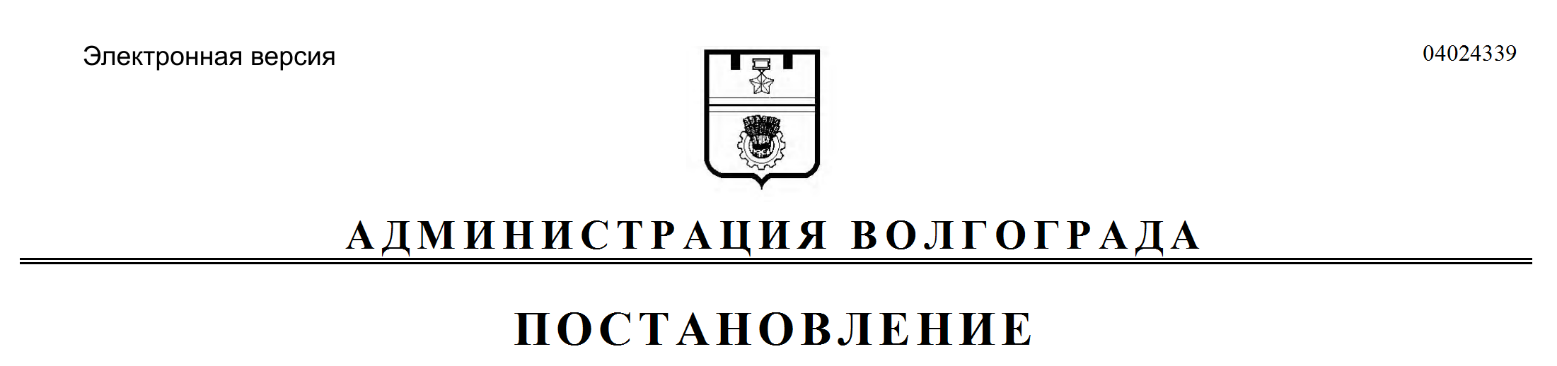 № п/пНаименование структурного подразделения администрации Волгограда (инициатора замечаний)ЗамечанияРезультаты 
рассмотрения 
замечаний1234Наименование 
структурного подразделения администрации Волгограда, 
органа, организацииЗанимаемая должность 
(без сокращений)Фамилия, имя, 
отчествоДата 
согласованияПодпись1234512345